Základní škola a Mateřská škola Stará Huť, okres Příbram, U Školy 149, 262 02 Stará Huť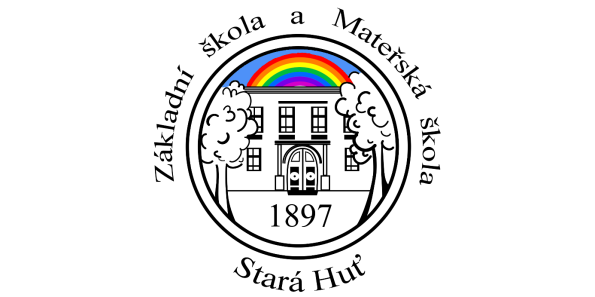                                            Žádost o uvolnění žáka (žákyně) z vyučováníŽádám o omluvení dítěte …….……………………………………………………….…........   

žáka – žákyně ………………. (třída), na dobu (od – do) …………….……….........................   

z důvodu …………………………………………………………………………………..……. 

Zajistím doplnění zameškaného učiva.   

Datum ………………………        Podpis zákonného zástupce …….………………………… 

Souhlasím  - nesouhlasím               

Datum ………………………        Podpis třídního učitele ……………………………………   


Uvolňuji – neuvolňuji z vyučování   

Datum ………………………        Podpis ředitelky školy …………………………………… 